17.03.2020Annwyl Rieni / OfalwyrDiweddariad Covid-19 (Coronovirus)Y sefyllfa gyfredol yw ein bod yn glynu at gyngory Llywodraeth ac mae Ysgol Dyffryn Aman ar agor, ond rydym yn ymwybodol o’r ffaith y gall cau fod yn anorfod yn ystod yr wythnosau sydd i ddod.Er mwyn paratoi ar gyfer y posibilrwydd hwn,rydym yn casglu copïau ar-lein a chopiau caledo ddeunyddiau dysgu, sy’n cynnwys adnodadauadolygu ar gyfer disgyblion sydd ar fin cychwynar eu harholiadau allanol yr haf hwn.CyngorAr hyn o bryd, mae rahi disgyblion a’u teuluoedd yn dilyn cyngor meddygol wedi hunan ysysu am14 diwrnod yn dilyn symptomau o Coronavirus (COVID-19).  Mae’r canllawiau diweddaraf oddiwrth y Prif Weinidog ar Fawrth 16eg yn dweud y dylai tauluoedd cyfan hunan ynysu am 14 diwrnod os oes un aelod wedi arddangos nail ai beswch parhaus neu wres uchel.*Ystyr hunan-ynysu yw aros adref, a ddim myndi’r ysgol, y Feddygfa na mannau cyhoedduseraill, ac osgoi cludiant cyhoeddus neu dacsis.Mae’n bwysig aros mewn ystafell sy’n cael digono awyr iach a ffenest y gellir ei hagor a chadwdraw wrth bobl eraill yn eich cartref. Mae’n iawni ffrindiau, teulu neu yrrwyr cludiadau ddod âchyflenwadau, a gadael yr eitemau ar garreg ydrws.AdnoddauMae gan y disgyblion i gyd fewngofnodiad Hwb,Pe bai’r ysgol yn cau, byddant yn medru caelmynediad i ddysgu o bell trwy ddefnyddioamrediad o arfau Hwb a gwefan yr ysgol.  Os nad oes gan ddisgyblion fynediad i’r rhyngrwyd, rhoddir  copïau caled o adnoddau lle’n bosibl.Arholiadau AllanolMae CBAC yn cydweithio’n agos gydaChymwysterau Cymru, yr Adran Addysg, asefydliadau dyfarnu eraill i ystyired sut ymedrant ar y cyd reoli’r risgiau penodol a alleffeithio ar rediad llyfn arholiadau’r haf hwnYr adeg hon, y cyngor i ddisgyblion, athrawonac ysgolion yw parhau i baratoi ar gyferarholiadau ac asesiadau’r haf fel arfer. Byddwn,wrth gwrs, yn rhoi diweddariad i chi os neu panfydd y cyngor hwn yn newid.DigwyddiadauYn dilyn cyfarfod Corfforaethol Cyngor Sir Gâr,cawsom gyngor, fel mesur rhagofalus, i ystyriedgohirio pob digwyddiad graddfa fawrdianghenraid lle ceir rhyngweithiad rhwng staff,disgyblion, rhieni a’r gymuned ehangach, i’wweithredu’n syth. O ganlyniad, gohiriwydNoson Rieni Blwyddyn 10 a’r Noson Wobrwyo.TeithioYn unol â chyngor y Swyddfa Dramor aChymanwlad, mae Llywodraeth Cymru yncynghori’n erbyn pob taith addysgol dramor iblant dan 18. O ganlyniad, gohiriwyd ymweliadtrip Sgio i Awstria, trip y ganolfan i Disneyland a hefyd trip Bl 7 i Ffrainc nes clywir yn wahanol.RhagofalonMae yna egwyddorion cyffredinol y mae’n rhaid ini gyd yn yr ysgol eu dilyn er mwyn helpu atallledaeniad firysau anadlol, sy’n cynnwys:• golchi dwylo’n aml – gyda sebon a dŵr –mae hyn yn hynod bwysig wrth gyrraedd yrysgol• gorchuddio pesychiadau neu disiadau gydahances bapur, yna taflu’r hances bapurmewn bin.• dylai disgyblion, staff ac ymwelwyr olchi eudwylo:cyn gadael adrefwedi defnyddio’r toiledar ôl egwyl a gweithgareddauchwaraeoncyn paratoi bwydcyn bwyta unrhyw fwyd/byrbrydaucyn gadael yr ysgol• osgoi cyffwrdd llygaid, trwyn a cheg gydadwylo sydd heb eu golchi
StrategaethauNi fydd gwasanaethau ysgol gyfan yn cael eu cynnal yn foreolNi fydd unrhyw nosweithiau rhieni na nosweithiau arbennig yn cael eu cynnalBydd pob cystadleuaeth chwaraeon yn cael ei gohirio am gyfnod yn dilyn cyngor y cymdeithasau chwaraeon.  Hefyd ni fydd clybiau ar ol ysgol yn cael eu gynnal.Bydd tripiau dyddiol o’r safle yn cael eu gohirio ar hyn o brydByddwn yn parhau i ddarparu sebon ymhob ystafell ymolchi.Byddwn yn parhau i ddarparu ‘hand sanatisers’ ar hyd yr ysgol.Byddwn yn annog y disgyblion, ar lafar a thrwy bosteri i ymolchi eu dwylo ac yn eu cynghori ar hylendid yn gyffredinolMae trefniadau glanhau o fewn yr ysgol wedi eu gwella ymhellachRydym yn gwneud yn siŵr bod gwrthrychau acarwynebau y cyffyrddir yn aml â hwy’n cael euglanhau, a’u diheintio ac ail-lenwir ycyflenwadau sebon drwy’r dydd. CwestiynauByddwn yn parhau i roi diweddariad i chi cyngynted ac mor aml â phosibl wrth i’r sefyllfaddatblygu.Cofiwch gysylltu â fi os oes angen unrhywwybodaeth bellach arnoch admin@dyffrynaman.org neu drwy  ffonio 01269 592441.
Dear Parents/ CarersCovid-19 (Coronavirus) UpdateWhilst we are currently adhering to Governmentadvice and Ysgol Dyffryn Aman is remaining open, we are mindful of the fact that closure may beinevitable in the coming weeks.In order to prepare for such an eventuality, weare collating on-line and hard copies of learningmaterial, including revision resources for pupilsabout to embark upon external examinationsthis summer.AdviceAt present, there are pupils and families who are following medical advice and self-isolating at home for 14 days, following symptoms of Coronavirus (COVID 19).  The most up to date guidance from the Prime Minister on March 16th is for entire families to stay isolated together for 14 days if one of them displays either a high temperature or a persistent cough.*Self-isolation means staying at home, not goingto school, GP Surgery or other public places,and avoid public transport or taxis. It is importantto stay in a well-ventilated room with a windowthat can be opened and keep away from otherpeople in your home. It is okay to have friends,family or delivery drivers drop off supplies,leaving items on the doorstep.ResourcesAll pupils have Hwb logins. If the school closes,they will be able to access distance learningusing a range of the Hwb tools and on school website. Where pupils do not have access to the internet, hard copies of resources will be provided wherever possible.External ExaminationsThe WJEC is working closely with QualificationsWales, the Department for Education, and otherawarding organisations to consider how theycollectively manage the particular risks whichmay impact the smooth running of exams thissummer.At this stage, pupils, teachers and schools havebeen advised to continue to prepare for thesummer exams and assessments as usual. Wewill of course update you if or when this advicechanges.EventsFollowing a Corporate meeting ofCarmarthenshire County Council, we have beenadvised as a precautionary measure, toconsider postponing all non-essential largescale events where there is interaction betweenstaff, pupils, parents and the wider communitywith immediate effect. As a result, the Year 10 Parents’ Evenings and Prize Evening have been postponed until further notice.TravelIn line with the Foreign and CommonwealthOffice advice, the Welsh Government advisesagainst all overseas education trips for childrenunder 18. As a result, the Skiing Trip to Austria, Canolfan Amanwy Disneyland, and the Year 7visit to Rue are being postponed until furthernotice.PrecautionsThere are general principles we must all followin school to help prevent the spread ofrespiratory viruses, including:• washing hands often - with soap and water – this is particularly important on arrival at school• covering coughs or sneezes with a tissue, then    throwing the tissue in a bin.• pupils, staff and visitors should wash their     hands:before leaving homeafter using the toiletafter breaks and sporting activitiesbefore food preparationbefore eating any food/snacksbefore leaving school• avoid touching eyes, nose, and mouthwith unwashed handsStrategiesWhole school assemblies will not be heldThere will be no parents' evenings or special events heldAll sports competitions will be postponed for a period of time.  No after school clubs/sessions will be held.Daily trips from the site are currently being postponedWe will continue to provide soap in every  toilet blockWe will continue to provide hand sanitisers around the school.We will encourage pupils, both verbally and through displaying posters, to wash their hands and advise them on general hygieneCleaning arrangements within the school  have been further enhanced.We are ensuring that frequently touched objectsand surfaces are cleaned, and disinfected andsoap supplies are checked and topped-upthroughout the day. QuestionsWe will continue to update you as quickly andfrequently as possible as the situation develops.Please contact me if you need any furtherInformation admin@dyffrynaman.orgor Telephone 01269 592441.Yn gywirPennaeth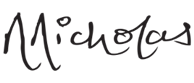 Yours sincerelyHeadteacher